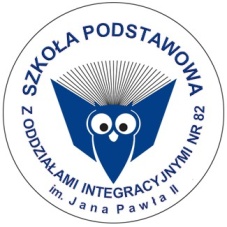 Załącznik 1	REGULAMIN FESTIWALU NAUKI „CIEKAWI ŚWIATA”Festiwal Nauki „Ciekawi Świata” organizowany cyklicznie w Szkole Podstawowej z Oddziałami Integracyjnymi  nr 82 im. Jana Pawła II prezentuje zainteresowania naukowe uczestników w postaci stoisk  przygotowanych indywidualnie lub zespołowo.Festiwalu Nauki ma na celu:poszerzanie wiedzy przyrodniczej i ekologicznej, kształtowanie myślenia naukowego, kształtowanie wrażliwości na piękno otaczającej przyrody, rozwijanie poczucia odpowiedzialności za skutki działalności człowieka w środowisku naturalnym, kształtowanie postawy proekologicznej, zdobywanie nowych doświadczeń w technikach prezentacji własnego dorobku, rozwój umiejętności pracy zespołowej, wzmacnianie poczucia wiary we własne możliwości. Uczestnikami Festiwalu Nauki są:uczniowie Szkoły Podstawowej z Oddziałami Integracyjnymi nr 82 z drugiego etapu edukacyjnego (klasy IV-VIII), którzy spełniają następujące warunki: wykazują zainteresowania naukami przyrodniczymi na poziomie wykraczającym poza podstawę programową; indywidualnie lub w zespołach dwuosobowych zgłoszą swój udział, w formie elektronicznej – przesyłając Kartę Zgłoszenia Projektu na adres e-mail Festiwalu Nauki przyrodasp82@gmail.com, najpóźniej do dnia 
24 maja 2024 roku i uzyskają zgodę na prezentowanie tematu (wzór karty znajduje się w załączniku 2).Zgłoszenia, które wpłyną po wyznaczonym terminie, nie zostaną zakwalifikowanETematyka stoisk obejmuje szeroko rozumiane zagadnienia z zakres nauk przyrodniczych. Uczestnicy Festiwalu Nauki wykonują autorskie projekty, które będą przez nich samodzielnie prezentowane na Festiwalu Nauki.Projekt nie może zajmować więcej miejsca, niż wyznaczona jedna ławka szkolna. Stoisko powinno być: ciekawe (wzbudzać zainteresowanie uczniów oglądających), estetyczne, spójne z zakresem tematycznym,zgodne z zasadami bezpieczeństwa (wyklucza się stosowanie podczas prezentacji substancji łatwopalnych, wybuchowych, żrących, wydzielających nieprzyjemny zapach itp.), konieczne jest wyeksponowanie tytułu stoiska, można dodatkowo wywiesić plakaty wzbogacające i uzupełniające prezentowane treści – plakat nie jest projektem samym w sobie; może być ewentualnie prezentacją wyników wykonanych wcześniej doświadczeń lub eksperymentów, obowiązuje bezwzględny zakaz przebywania żywych zwierząt na stoiskach. Uczestnicy prezentujący stoisko powinni: doskonale znać temat i potrafić ustnie opowiadać o wybranym przez siebie zagadnieniu, zachować porządek i ład wokół stoiska, podporządkować się zasadom przebiegu konkursów i wizytacji gości, sprzątnąć po sobie miejsce ekspozycji . Przed przygotowaniem stoiska na Festiwal Nauki uczestnik powinien zgłosić się do nauczyciela–przyrodnika w celu pobierania numeru stoiska oraz Karty Zgłoszenia Projektu, które umieszcza w widocznym miejscu. Przygotowanie stoiska, na którym będzie eksponowany projekt, odbywa się na godzinę przed oficjalnym otwarciem Festiwalu Nauki i należy do uczestnika.Stoiska muszą być gotowe na 15 minut przed oficjalnym rozpoczęciem. (godz. 9:00).Uczestnicy biorą udział w konkursie na najciekawsze stoisko. Oceny dokonuje jury, w skład którego wchodzą:  przedstawiciele grona pedagogicznego 
SP nr 82 oraz  jeden przedstawiciel Rady Rodziców i jeden przedstawiciel Samorządu Uczniowskiego.Projekty będą oceniane według następujących kryteriów: wkład pracy w wykonanie projektu, pomysłowy sposób przedstawienia prezentowanych treści, samodzielne prezentowanie informacji dotyczących tematu projektu (nieczytanie z kartki),zaangażowanie uczestników w przygotowanie i zaprezentowanie projektu, estetyka wykonania pracy bądź prezentowanego doświadczenia. Laureaci otrzymują dyplom i pamiątkowe upominki. Podczas Festiwalu Nauki „Ciekawi Świata” odbędą się również: pokaz eksperymentów naukowych przygotowany przez uczniów i nauczycieli SP nr 82 pracujących w szkolnych szkołach naukowych.Przygotowane przez uczniów projekty podlegają ocenie z przedmiotów przyrodniczych.Po zakończeniu imprezy, uczniowie sprzątają swoje wcześniej przygotowane stanowiska a następnie wracają  na lekcję ( jeśli jeszcze one trwają ). Uczniowie, którzy nie podporządkują się zasadom regulaminu, złamią zasady bezpieczeństwa lub właściwego zachowania mogą zostać wykluczeni z udziału w Festiwalu Nauki, nawet w trakcie jego trwania!